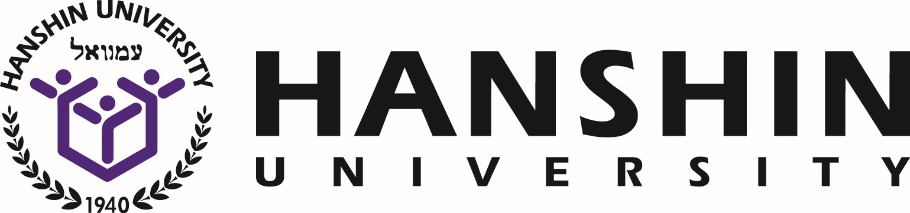 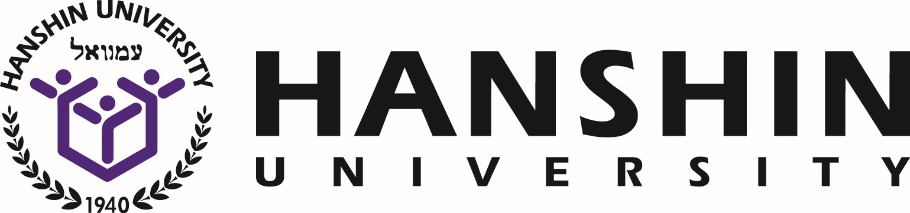 APPLICATION交换生入学申请表Photo照片Photo照片Full Name in English英文姓名First name名字Last name姓Last name姓Full Name in Chinese中文姓名Photo照片Photo照片Sex性别□ Male     □ Female□ Male     □ Female□ Male     □ FemaleNationality国籍Photo照片Photo照片Date of Birth出生日期Passport No.护照号码E-mail电子邮箱E-mail电子邮箱Passport Expiry Date护照有效期Passport Expiry Date护照有效期Passport Expiry Date护照有效期Home Address本国地址Home Address本国地址Phone No.本国电话Phone No.本国电话Phone No.本国电话HomeInstitution原推送学校Name学校名称Name学校名称HomeInstitution原推送学校Address学校地址Address学校地址HomeInstitution原推送学校Office in Charge负责办公室Office in Charge负责办公室Tel电话Tel电话HomeInstitution原推送学校Person in Charge负责人Person in Charge负责人Email邮箱Email邮箱Intended Durationof Study计划学习时间Intended Durationof Study计划学习时间From                                  To     自               至  From                                  To     自               至  From                                  To     自               至  From                                  To     自               至  From                                  To     自               至  From                                  To     自               至  From                                  To     自               至  From                                  To     自               至  Korean Level韩语水平Korean Level韩语水平□ Basic (If you’re basic level, you can take a language institution class.)□ Basic (If you’re basic level, you can take a language institution class.)□ Basic (If you’re basic level, you can take a language institution class.)□ Beginner□ Intermediate□ Intermediate□ Advanced□ AdvancedKorean Level韩语水平Korean Level韩语水平□ Beginner□ Intermediate□ Intermediate□ Advanced□ AdvancedI, the undersigned, hereby certify that the information above is true and complete to the best of my knowledge, and that I understand inaccurate information may affect my admission including cancellation of admission after enrollment.此申请表均为属实记载，若有虚假成分，本人将受到不利影响，后果由本人自己负责。Applicant’s Name 申请人姓名                            		 Date 日期                                        Applicant’s Signature 申请人签字		    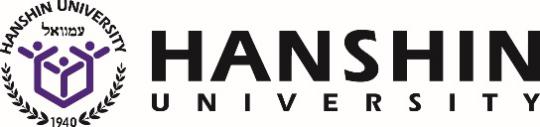 I, the undersigned, hereby certify that the information above is true and complete to the best of my knowledge, and that I understand inaccurate information may affect my admission including cancellation of admission after enrollment.此申请表均为属实记载，若有虚假成分，本人将受到不利影响，后果由本人自己负责。Applicant’s Name 申请人姓名                            		 Date 日期                                        Applicant’s Signature 申请人签字		    I, the undersigned, hereby certify that the information above is true and complete to the best of my knowledge, and that I understand inaccurate information may affect my admission including cancellation of admission after enrollment.此申请表均为属实记载，若有虚假成分，本人将受到不利影响，后果由本人自己负责。Applicant’s Name 申请人姓名                            		 Date 日期                                        Applicant’s Signature 申请人签字		    I, the undersigned, hereby certify that the information above is true and complete to the best of my knowledge, and that I understand inaccurate information may affect my admission including cancellation of admission after enrollment.此申请表均为属实记载，若有虚假成分，本人将受到不利影响，后果由本人自己负责。Applicant’s Name 申请人姓名                            		 Date 日期                                        Applicant’s Signature 申请人签字		    I, the undersigned, hereby certify that the information above is true and complete to the best of my knowledge, and that I understand inaccurate information may affect my admission including cancellation of admission after enrollment.此申请表均为属实记载，若有虚假成分，本人将受到不利影响，后果由本人自己负责。Applicant’s Name 申请人姓名                            		 Date 日期                                        Applicant’s Signature 申请人签字		    I, the undersigned, hereby certify that the information above is true and complete to the best of my knowledge, and that I understand inaccurate information may affect my admission including cancellation of admission after enrollment.此申请表均为属实记载，若有虚假成分，本人将受到不利影响，后果由本人自己负责。Applicant’s Name 申请人姓名                            		 Date 日期                                        Applicant’s Signature 申请人签字		    I, the undersigned, hereby certify that the information above is true and complete to the best of my knowledge, and that I understand inaccurate information may affect my admission including cancellation of admission after enrollment.此申请表均为属实记载，若有虚假成分，本人将受到不利影响，后果由本人自己负责。Applicant’s Name 申请人姓名                            		 Date 日期                                        Applicant’s Signature 申请人签字		    I, the undersigned, hereby certify that the information above is true and complete to the best of my knowledge, and that I understand inaccurate information may affect my admission including cancellation of admission after enrollment.此申请表均为属实记载，若有虚假成分，本人将受到不利影响，后果由本人自己负责。Applicant’s Name 申请人姓名                            		 Date 日期                                        Applicant’s Signature 申请人签字		    I, the undersigned, hereby certify that the information above is true and complete to the best of my knowledge, and that I understand inaccurate information may affect my admission including cancellation of admission after enrollment.此申请表均为属实记载，若有虚假成分，本人将受到不利影响，后果由本人自己负责。Applicant’s Name 申请人姓名                            		 Date 日期                                        Applicant’s Signature 申请人签字		    I, the undersigned, hereby certify that the information above is true and complete to the best of my knowledge, and that I understand inaccurate information may affect my admission including cancellation of admission after enrollment.此申请表均为属实记载，若有虚假成分，本人将受到不利影响，后果由本人自己负责。Applicant’s Name 申请人姓名                            		 Date 日期                                        Applicant’s Signature 申请人签字		    